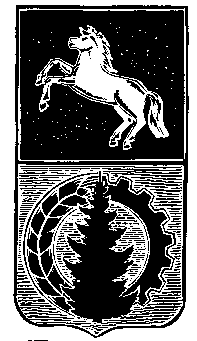 АДМИНИСТРАЦИЯ АСИНОВСКОГО РАЙОНАПОСТАНОВЛЕНИЕот 09.01.2018                                                                                                                              № 1г. АсиноОб утверждении положения о Координационном Совете по делам инвалидов     В целях создания благополучных условий для интеграции инвалидов в общество и обеспечения доступности среды жизнедеятельности, в соответствии с Федеральным законом от 6 октября 2003 года № 131 – ФЗ «Об общих принципах организации местного самоуправления в Российской Федерации, ПОСТАНОВЛЯЮ:1. Утвердить положение о Координационном Совете по делам инвалидов согласно приложению к настоящему постановлению.2. Постановления Главы Асиновского района от 30.05.2007 № 937 «Об организации Координационного Совета по делам инвалидов при  администрации муниципального образования «Асиновсий район», от 29.01.2008 № 123 «О внесении изменений в постановление Главы администрации Асиновского района от 30.05.2007 № 937 «Об организации Координационного Совета по делам инвалидов при администрации муниципального образования «Асиновский район»  признать утратившими силу.3. Контроль за исполнением настоящего постановления возложить на заместителя Главы администрации Асиновского района по социальным вопросам. 4. Настоящее постановление подлежит размещению на официальном сайте муниципального образования «Асиновский район», www.asino.ru.Глава Асиновского района                                                                                 Н. А. ДанильчукПриложение                                                                                                                             к  постановлениюадминистрации                                                                                                             Асиновского районаот 09.01.2018  №  1ПоложениеО  Координационном Совете по делам инвалидовОбщие положения1.1. Координационный Совет по делам инвалидов (далее - Совет) является постоянно действующим коллегиальным органом и создается при администрации Асиновского района в целях обеспечения благоприятных условий для интеграции инвалидов в общество.1.2. В состав Совета входят представители администрации Асиновского района, областных учреждений социальной направленности, общественных организаций инвалидов Асиновского района.1.3. Председателем Совета является заместитель Главы администрации по социальным вопросам.1.4.  В своей деятельности Совет руководствуется действующим законодательством и муниципальными правовыми актами администрации Асиновского района.Задачи и основные направления деятельности Совета К задачам и основным направлениям деятельности Совета относятся:2.1. Формирование социальной политики администрации Асиновского района, направленной на создание благоприятных условий для интеграции инвалидов в общество.2.2.  Привлечение потенциала общественных организаций к решению проблем инвалидов во взаимодействии с органами местного самоуправления.2.3. Осуществление совместных мероприятий по обеспечению доступности среды жизнедеятельности и повышению качества жизни.3. Порядок работы Совета3.1.      Состав Совета утверждается распоряжением администрации Асиновского района.3.2.  Заседания Совета проводятся по мере необходимости, но не реже одного раза в квартал.3.3. Решения Совета принимаются большинством голосов, при условии присутствия не менее 50% членов. В случае равенства голосов, голос председателя Совета является решающим.3.4. Решения Совета носят рекомендательный характер и могут быть реализованы в приказах и других распорядительных документах органов администрации, организаций и учреждений, занимающихся вопросами социальной поддержки инвалидов.3.5.  Совет для выполнения возложенных на него задач имеет право:- запрашивать у предприятий, организаций, учреждений, общественных объединений информацию по рассматриваемым проблемам.3.6. Повестка заседания Совета формируется ответственным секретарем и утверждается председателем Совета и не позднее, чем за 5 дней до заседания рассылается ответственным секретарем членам Совета.3.7. Лица, ответственные за подготовку вопроса, за 3 дня до заседания, представляют ответственному секретарю проект решения, краткую справку, список выступающих и приглашенных на заседание.3.8. Ответственный секретарь Совета оформляет протоколы, которые подписывает председатель Совета и секретарь. Регламент работы Совета определяется председателем.